Publicado en Albacete el 26/05/2023 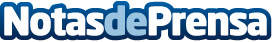 El edificio de viviendas de la calle Octavio Cuartero, obra de Francisco Candel, Premiado por el COACM Ubicado en la ciudad de Albacete, fue reconocido en la categoría Premio Extraordinario para Obra Nueva Vivienda por ser 'una intervención urbana entre medianeras muy respetuosa con el edificio protegido colindante, utilizando sistemas constructivos eficientes e innovadores', según la valoración del juradoDatos de contacto:Javier Bravo606411053Nota de prensa publicada en: https://www.notasdeprensa.es/el-edificio-de-viviendas-de-la-calle-octavio Categorias: Nacional Castilla La Mancha Premios Urbanismo Arquitectura http://www.notasdeprensa.es